DUHA – Dětský Učebně Herní AteliérRády bychom Vás přivítaly v Mníšku pod Brdy v Dětském Učebně Herním Ateliéru pro děti se zaměřením na výuku anglického jazyka, sportovní aktivity a tvůrčí dílnu. Kurzy Angličtiny pro děti - metodou Helen Doron - jsou založeny na stejném principu, na jakém se děti učí svůj rodný jazyk. Díky opakovanému poslechu a pozitivní podpoře při upevňování svých jazykových znalostí se děti učí anglicky stejně přirozeně, jako se učí svou mateřštinu.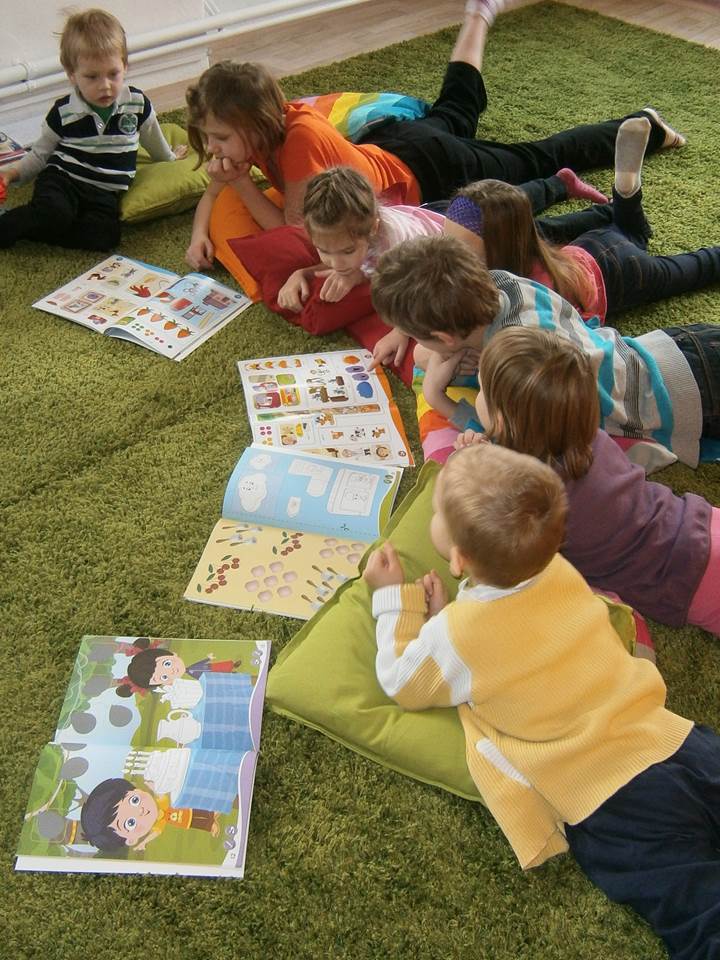 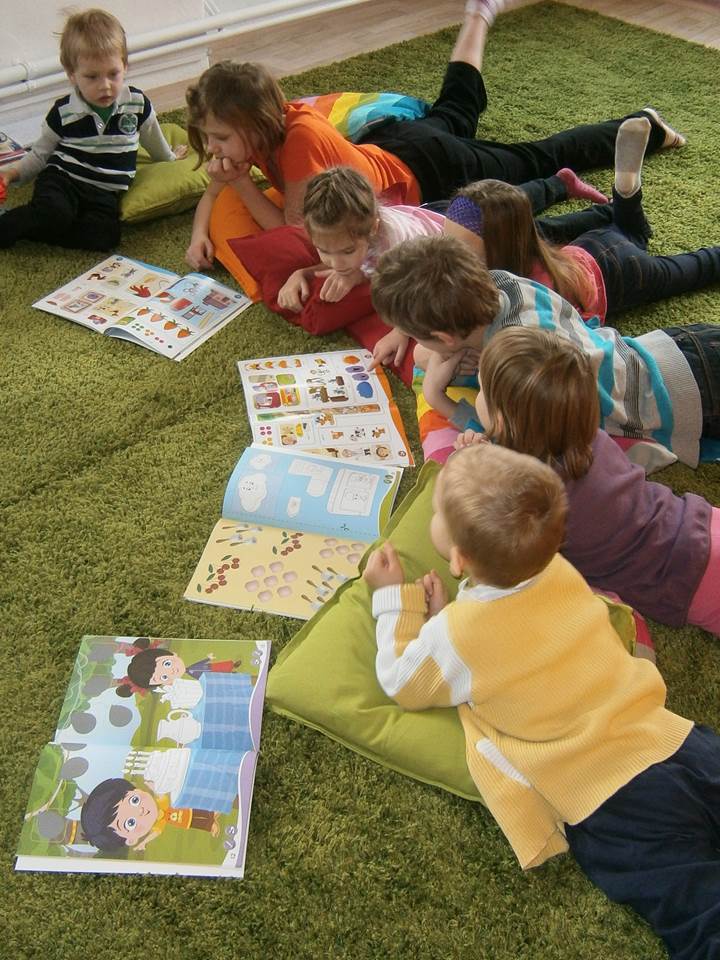 Angličtina pro děti Helen Doron English nabízí všechno, co dítě potřebuje, aby se naučilo anglicky stejně jako svůj mateřský jazyk – komunikační schopnosti, správný přízvuk,gramatiku a bohatou slovní zásobou. Kurzy otevíráme v průběhu celého školního roku. Aktuálně jsou otevřeny kurzy pro věkové kategorie 2-8 let s tím, že postupně budeme rozšiřovat i o nábor dětí ve věku 3 měsíců - 18 let.
Podrobné informace o Helen Doron English lze získat na stránkách 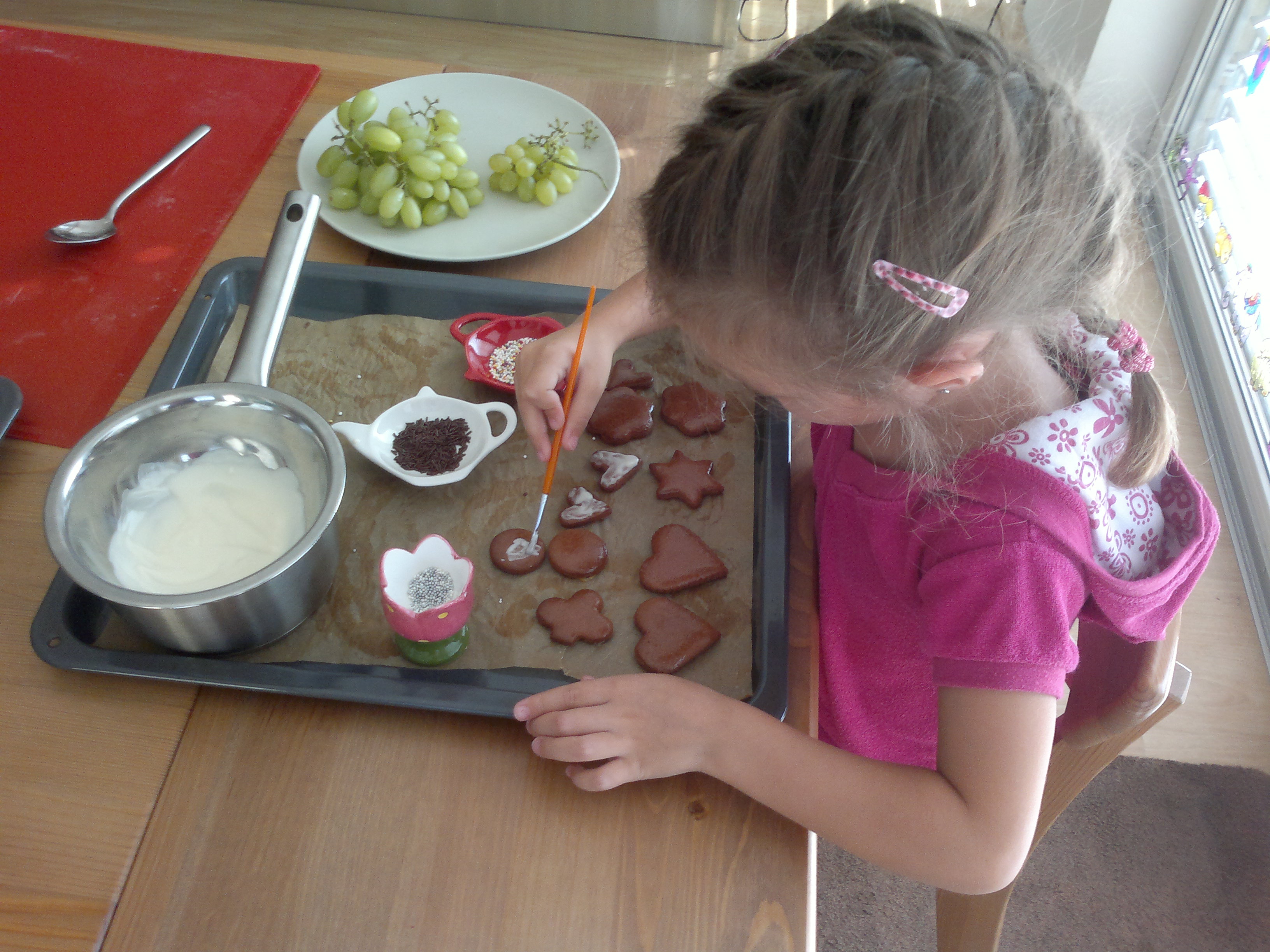 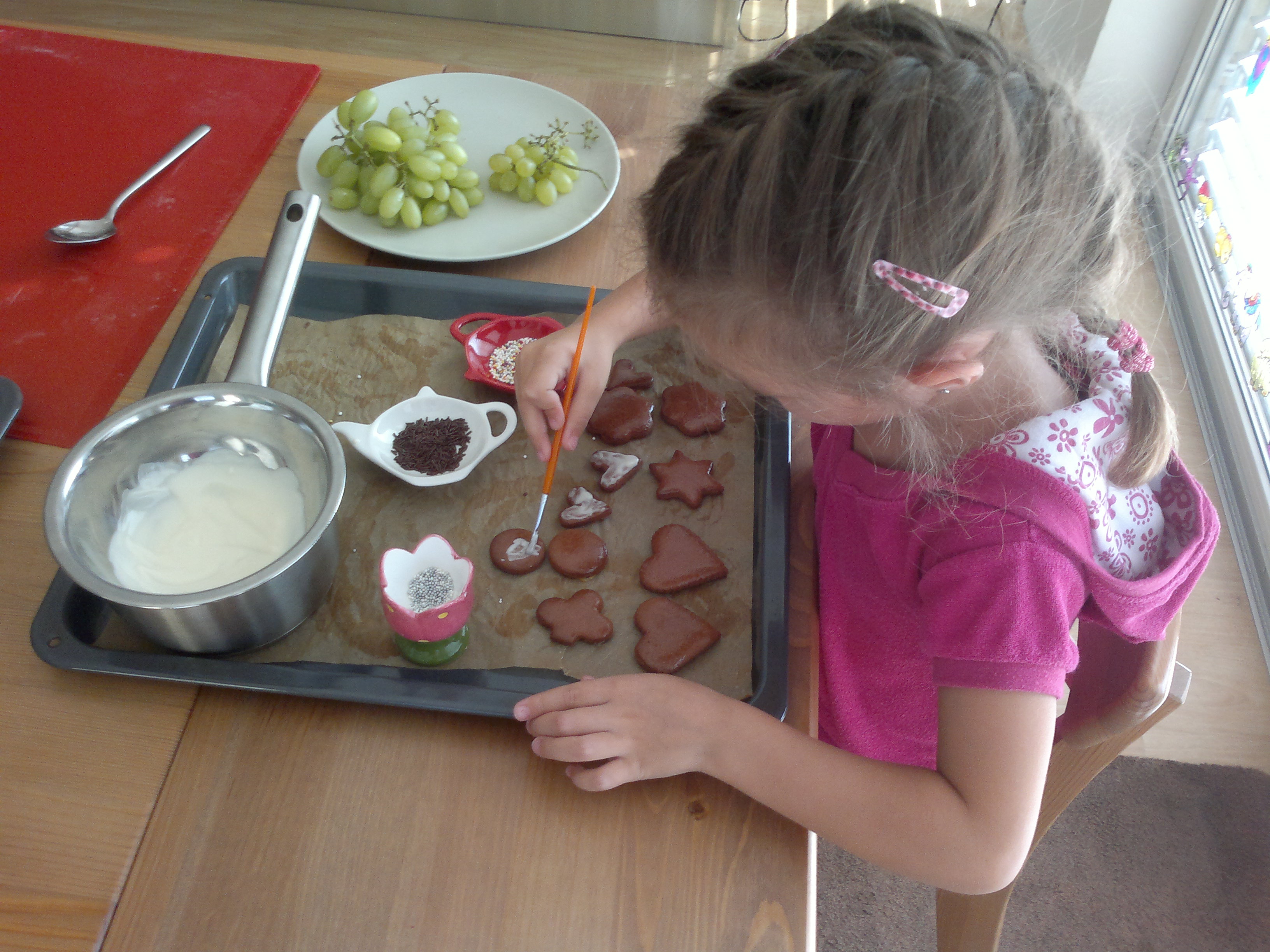 www.helendoron.cz.Ukázkové hodiny ZDARMA!!!

Mimo kurzů anglického jazyka je pro děti  otevřena i tvůrčí dílna se zaměřením na dekorativní cukrařinu. Konkrétně se děti učí pracovat s potahovací hmotou a modelovat z ní různé figurky či předměty, zdobit perníčky, malovat a tvořit i 3D jedlé předměty z perníku či korpusů apod.

V rámci sportovních aktivit nabízíme kurz sportovního aerobiku pro děti od 3 let. Cílem kurzu je seznámit děti se základními kroky a prvky závodního aerobiku, nácvikem krokových variací a vazeb, rozvojem motoricko-funkčních schopností, odrazovou a dopadovou průpravou, rozvojem flexibility, obratnosti, síly a koordinace.
Vše je specificky zaměřeno k přípravě na závodní aerobik.
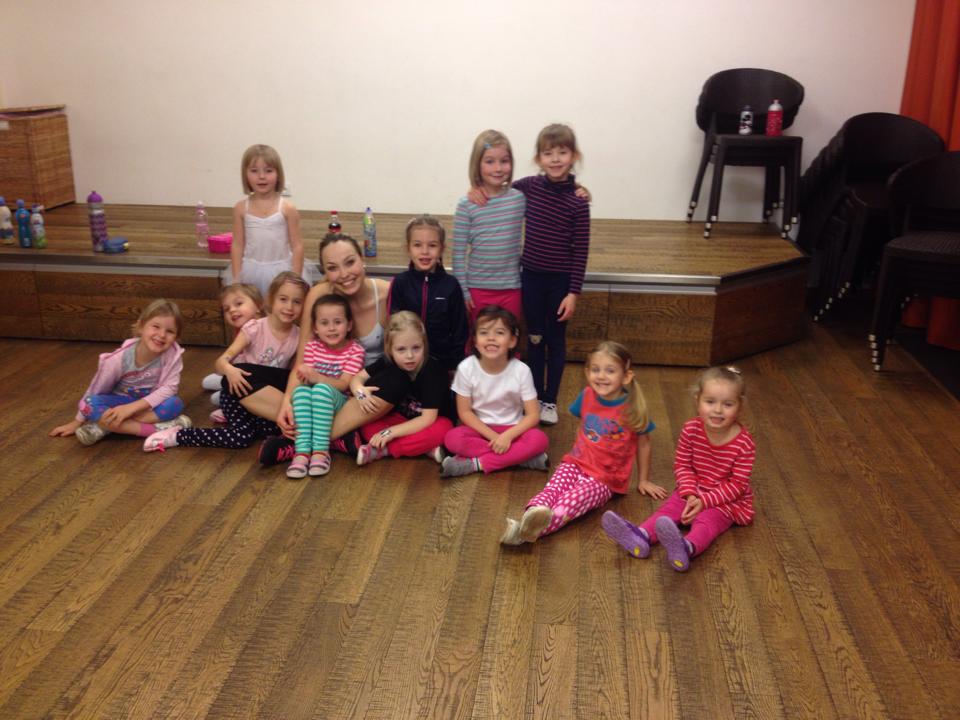 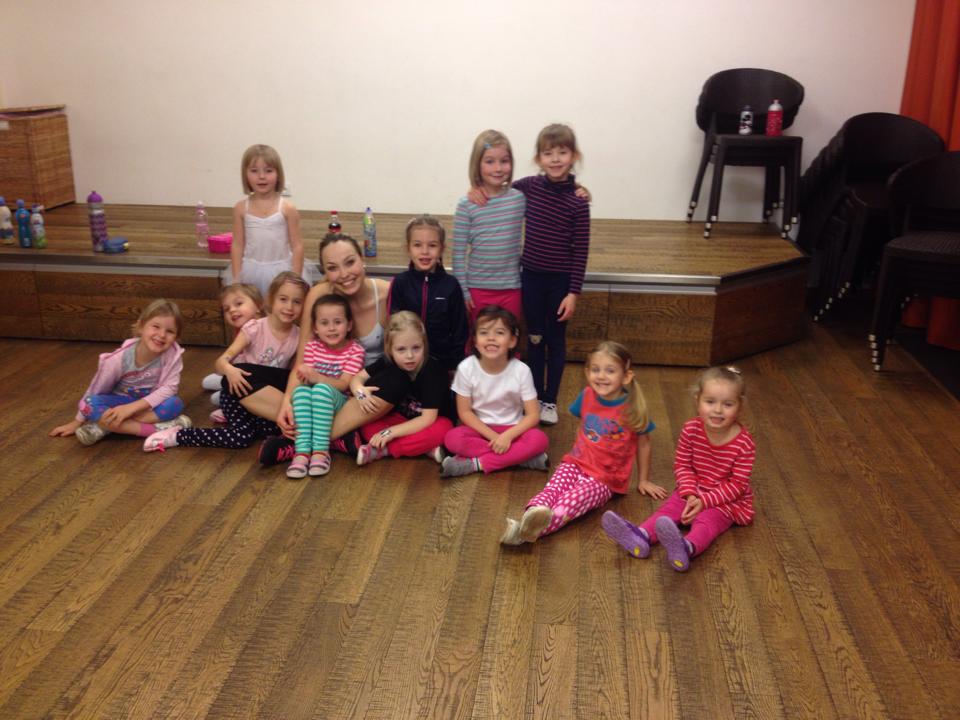 Více informací naleznete na stránkách www.duhamnisek.czTěšíme se na viděnou!!!Angličtina a cukrářské tvoření:		DUHA			Sportovní aerobik: